THIS MEETING WAS CANCELLED TO PREPARE FORELECTRONIC MEETINGS ALLOWED THROUGH EXECUTIVE ORDER 2020-1DUE TO CORONAVIRUS AND TO IMPLEMENT PROCEDURES ADDRESSING SOCIAL DISTANCING GUIDELINESIn compliance with the Americans with Disabilities Act, persons needing auxiliary communicative aids or services for this meeting should contact Sarah-Jane Martin (435-734-6604) at least 48-hours in advance of the meeting.   CERTIFICATE OF POSTINGThe above notice and agenda were posted in three places within Brigham City Limits (City Hall, City Library, and City Senior Center).  A copy was also provided to the Box Elder News Journal and posted on the City Website and the State Public Meeting Notice website on March 19, 2020.**NOTE: PLEASE TURN OFF OR SILENCE CELL PHONES  PAGERS DURING PUBLIC MEETINGS**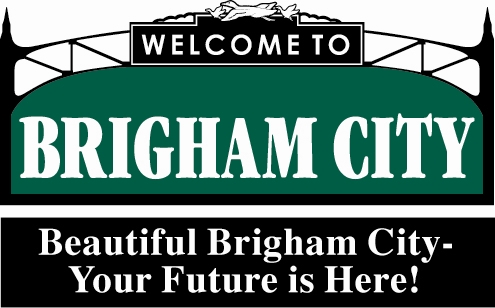 NOTICE AND AGENDAOF THE PLANNING COMMISSION MEETINGOF BRIGHAM CITY, UTAH, 6:00 PMCity Council Chambers, 20 North Main